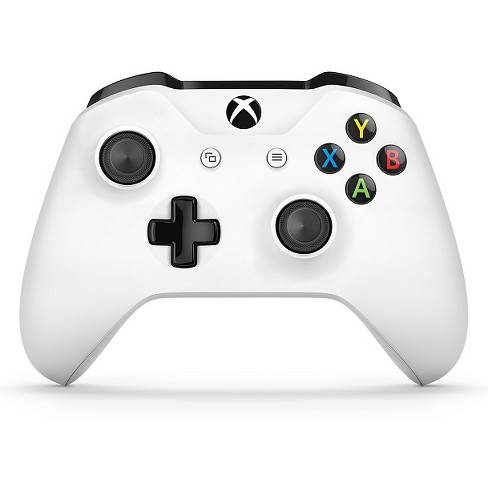 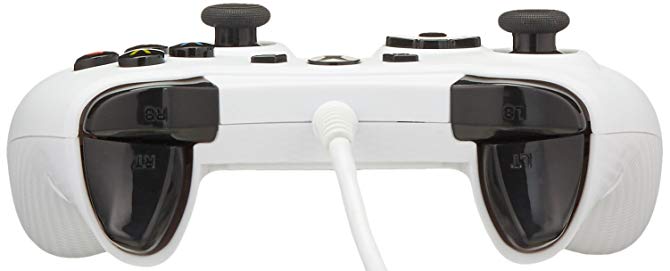 Word BankWord BankWord BankWord BankLeft stickRight stickD-padBack buttonStart buttonLeft bumperRight bumperLeft triggerRight triggerA button (confirm)B button (cancel)